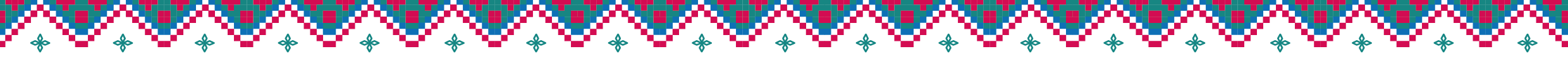 Международная акция 
«Большой этнографический диктант - 2020»Бланк для ответовУважаемый участник акции, пожалуйста, укажите:Международная акция 
«Большой этнографический диктант - 2020»Бланк для ответовУважаемый участник акции, пожалуйста, укажите:Идентификационный номерВозрастПол_______________________________16. ______________________________________________________________17. _______________________________ _______________________________18. ______________________________________________________________19. ______________________________________________________________20.  ______________________________________________________________21.  ______________________________________________________________22.  ______________________________________________________________23.  ______________________________________________________________ 24.  ______________________________________________________________25.  ______________________________________________________________ 26.  ______________________________________________________________27.  ______________________________________________________________ 28.  ______________________________________________________________29.  ______________________________________________________________30.  _______________________________Идентификационный номерВозрастПол1. _________________________________16. _______________________________2. _________________________________17. _______________________________ 3. _________________________________18. _______________________________4. _________________________________19. _______________________________5. _________________________________20.  _______________________________6. _________________________________21.  _______________________________7. _________________________________22.  _______________________________8. _________________________________23.  _______________________________9. ________________________________ 24.  _______________________________10. ________________________________25.  _______________________________11. ________________________________ 26.  _______________________________12. ________________________________27.  _______________________________13. ________________________________ 28.  _______________________________14. ________________________________29.  _______________________________15. ________________________________30.  _______________________________